     
“COMMUNICATIONS” FROM GREENFIELD-CENTRAL HIGH SCHOOL  -- Thursday,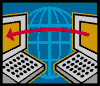  August 22, 2013  The character quality for the month of August is ENTHUSIASM.   Enthusiasm is contagious.  This means that when one person shows it, others will also.  When one person smiles, others usually do too.  When one person starts to clap for a performance, others usually do too.  These types of enthusiasm make people more enjoyable to be around.There will be a 15 minute meeting this Friday at 3:45p.m. in the Fieldhouse for all girls interested in Softball who are not in a Fall Sport.Attention students:  The next Key Club meeting will be this Friday, August 23rd at 8 am in room F113.  Everyone is welcome!CSz  AUDITIONS – THURSDAY, AUGUST 22ND 3:30-5:30 IN THE AUDITORIUM.Attention Students:The Cougar Rage shirt worn last year will NOT get you a discounted ticket into Athletic Events this school year.  You are more than welcome to wear the shirt to all events but you will be charged regular price of $5.00 for Varsity games, $4.00 for Junior Varsity games, and $3.00 for Freshmen games & Scrimmages.  Want to save money?  Buy a student All-Sport Pass for $60.00 and use it on all games here at the high school fall, winter, or spring.  These passes cannot be used for Hancock County Tournaments and IHSAA Tournaments.   See Mrs. Harris to buy your pass.NOT TO LATE TO SIGN UP FOR LITTLE COUGAR BASKETBALL GC Girls Little Cougar League Basketball Little Cougar Basketball League registration form  available from  Mr. Laker.  Feel free to email or call him with any questions.  Thank you!Cadet Firefighters Program applications are at the front desk.  The deadline is August 29th.  You may purchase a Student All-Sport pass for $60.00 in the athletic office that will get you into all events except for IHSAA sectionals.  This pass is good for all three seasons of sports a at G-C home events.Spanish Honor Society members need to come by Rm. D106 on Aug. 23 to vote for this year’s officer candidates.  The candidates will introduce themselves at 8:00 a.m.   Our first general meeting will be Sept. 6th in the Cougar Meeting Room.  Please pay your dues in Rm. D106 by our first meeting.  Gracias.Spanish Club will have its first Doughnut Breakfast on August 30th at the south end of the cafeteria at 8:00 a.m.  This year’s Officer Candidates will introduce themselves and members will vote during their Spanish classes on Aug. 30th  & Sept.3rd.     Join Spanish Club before Aug. 30th to vote for your favorite candidates.  Sign up with your Spanish teacher or come by Rm. D106. Thursday, August 22nd at 3:30 anyone interested in swimming or diving this year will meet at the pool for a brief meeting.  All students are welcome to join the FCA Club.  This group meets on Wednesday mornings at 7:30 a.m. in the Cougar Meeting Room.  Stop by next Wednesday, grab a doughnut, and check it out.The library has over 75 NEW BOOKS for you.  Come on down to CHECK them out but remember to bring your student ID or schedule.  Chrome Book Laptops will be available in the next few weeks.  Students can check them out with their student ID and use them for a block at a time.  Students MUST HAVE their school email account to login to the laptops.Students who are taking ACP courses through Indiana University need to make sure they have gone through the on-line application process by August 22nd.  If you do not complete this process, you will not be able to receive college credit for the course.  Please see your ACP teacher or Mrs. Kile if you have any questions.Interested in bowling?    Youth Registration Day will be August 24th 10 – 12 noon at Strike Force Lanes.HAPPENINGS AT THE PUBLIC LIBRARYTeen Open Lab – Mondays and Wednesdays from 3 – 6 p.m. in Greenfield public library computer lab.  Just drop in.  You may do homework, listen to music, or catch up with friends on your favorite social networking site.  You don’t need your library card to use computers during these open labs.If you are interested in playing sports at Greenfield-Central, you must turn your entire athletic physical packet into the Athletic Office BEFORE conditioning for your sport.  You will not be allowed to condition or tryout unless everything is in.  You will find the Athletic Physical Packet online on the High School Athletic Webpage or in the rack outside the Athletic Office.  Any questions, please see Mrs. Harris in the Athletic Office.Cougar Value Cards are now on sale by all Fall Sports Teams through August.  See a fall athlete now to purchase yours.  For $10.00, you get a discount every time you use it at these fine Greenfield merchants:Applebee’s – 10% off food purchaseArby’s – Free Roast Beef with the purchase of 1 Roast BeefBig O Tires – Free Tire Rotation or $10 off oil changeChicago’s Pizza - $3.00 off a large pizza at regular priceCarol’s Cornerstone Café – 10% off any food purchaseDunkin’ Donuts – 10% off any purchaseExpress Car Wash - $2 off a Works car washFrosty Mug – 10%  off any purchase of $15 or moreJiffy Lube - $10 off a Signature Service oil changeMcCleerey’s Sporting Goods – 15% off shoes or 20% of apparelMcDonalds – buy 1 large sandwich – get 1 freeMontana Mike’s – Free Appetizer with $30 food purchaseOrange Leaf - $2.00 off any $10 purchasePapa Johns – Buy any item at regular price – get 1 side item freePapa Murphy’s - $3 off any regular price Signature pizzaQuizno’s – Free chips & drink with purchase of a regular or large subStrike Force Lanes – Bowl 2 games – get 1 free excluding shoesThat Fun Place – Buy 1 attraction – get 1 freeWorland Cleaners – 15% off all dry cleaningYe Olde Head Shoppe Salon & Spa – 10% off any regularly priced productsAll-Sport and Season Passes are now on sale in the Athletic Office.  Please see Mrs. Harris to get passes for you and your family members today!!!!!Band students will be recycling on Thursdays after school.  Put your reclycles outside your room when school is out and they will pick it up.  If you are interested in entering any of the following shows/events during Riley Festival you may pick up an application from Mrs. Alldredge, or go on line at www.rileyfestival.com.	Fine Arts Show	Photography Contest	Poetry ContestsAlso if you would like to volunteer to help during the Festival time or the week before in getting set up, also see Mrs. Alldredge.GREENFIELD COMMUNITY AQUATIC CENTERSWIMAMERICA SWIM LESSON PROGRAM - 2013GROUP LESSON Ages 3-13The GCAT Swim School, located at Greenfield Central High School, is offering EARLY EVENING group swimming lessons in August 2013. Our goal is to make quality swimming lessons more accessible to the community PROGRAM DATES: August 12 - August 29, 2013You Choose Dates & Time of Lesson Session that fit your schedule.Each Session is Six lessons Session (Mondays & Wednesday OR Tuesday & Thursday)  Time Slots:  4:30-5:00, 5:00-5:30, 5:30-6:00 Swimmer to instructor ratio is 4:1 (Beginner/Intermediate Levels) and 6:1 (Advanced Levels). Each class meets for 30 minutes. Swimmers must be at least 3 years old and potty trained.Registration: Walk-in  REGISTRATION Aug 6 & 7, 2013!Greenfield-Central Aquatic Center 5:30 - 7:00 pmTIME SLOTS ARE 1st COME 1st SERVEEACH PARTICIPANT RECEIVES A PROGRAM CERTIFICATE AND STICKER AT COMPLETION OF EACH LEVEL  *Due to class sizes, there are NO MAKEUP days if a student misses classes. NO REFUNDS will be issued once registration is received unless accompanied by a doctor's release.  Checks/Cash accepted $60. Make checks payable to Greenfield Community Aquatic Team or GCAT.$10 GCCSC Employee Discount!!!PARENTS ARE NOT ALLOWED ON THE POOL DECK DURING LESSONS Questions: Contact Mark Logan at mlogan@gcsc.k12.in.us LEARNING LAB every Tuesday and Thursday immediately after school.    It is in the Cougar Café from 3:30 – 4:30.    Cougar Café On-Line only on Wednesdays from 3:30-6:00 p.m.  Cougar Café On-Line on Saturday mornings from 9 a.m. until 12 noon.Breakfast Menu for  Thursday:	Mini waffles, sausage link, fruit cocktailLunch menu for:	Thursday:    Choose One: Classic Home-Style:	Pancake, sausage link, tater tots, orangeCougar Italiano:  	Italian grilled cheese, tater tots, orangeInternational Flavor     Stir-fry, popcorn chicken, stir-fry  veggies, orangeChill and Grill		Arby’s